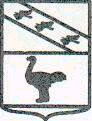 Администрация города ЛьговаКурской области				      ПОСТАНОВЛЕНИЕ				  от 13.09.2021 г.  № 1088           О предоставлении субсидии уполномоченной организациив рамках системы персонифицированного финансированиядополнительного образования детей в муниципальном образовании «Город Льгов» Курской области в целях обеспечения затрат, связанных с реализацией проекта по обеспечению системы персонифицированного финансирования дополнительного  образования детейВ соответствии с Федеральным законом от 06 октября 2003 года   №131-ФЗ «Об общих принципах организации местного самоуправления в Российской Федерации»,  в целях реализации мероприятий федерального проекта «Успех каждого ребенка» национального проекта «Образование», утвержденного протоколом президиума Совета при Президенте Российской Федерации по стратегическому развитию и национальным проектам  от 03 сентября 2018 года №10, постановлениями Администрации Курской области от 15 августа 2019 года № 765-па «О реализации мероприятий по внедрению целевой модели развития региональной системы дополнительного образования детей в Курской области на 2020-2022 годы», от 13 апреля 2021 года № 358-па «О внедрении модели персонифицированного финансирования дополнительного образования детей в Курской области», в соответствии со вторым абзацем пункта 1 статьи 78.1 Бюджетного кодекса Российской Федерации, Правилами персонифицированного финансирования дополнительного образования детей в муниципальном образовании «Город Льгов» Курской области, утвержденными постановлением Администрации города Льгова Курской области от 26 апреля 2021 года №439 «Об утверждении Правил  персонифицированного финансирования дополнительного образования детей в МО «Город Льгов» Курской области», «Порядком определения объёма и условий предоставления из бюджета города Льгова Курской области субсидий на иные цели муниципальным бюджетным и муниципальным автономным учреждениям города Льгова Курской области», утвержденным Постановлением Администрации города Льгова от 12.02.2020 №165, Программой персонифицированного финансирования дополнительного образования детей в муниципальном образовании «Город Льгов» Курской области на 2021 год, утвержденной Постановлением Администрации  города Льгова Курской области от 08.09.2021г. № 1072, Администрация города Льгова Курской области ПОСТАНОВЛЯЕТ:1.Определить МБУДО «Дом детского творчества г. Льгова» уполномоченной организацией по реализации персонифицированного финансирования дополнительного образования в части осуществления платежей по договорам об обучении, заключенным между родителями (законными представителями) потребителей и исполнителями образовательных услуг, включенными в Реестр исполнителей образовательных услуг.2.Заключить с МБУДО «Дом детского творчества г. Льгова»  соглашение о предоставлении субсидии на обеспечение затрат, связанных с реализацией Проекта по обеспечению системы персонифицированного финансирования дополнительного образования детей.3 МБУДО «Дом детского творчества г. Льгова» использовать предоставляемую субсидию в соответствии с Правилами персонифицированного финансирования дополнительного образования детей в МО «Город Льгов» Курской области, утвержденными постановлением Администрации города Льгова Курской области от 26 апреля 2021 года №439 «Об утверждении Правил  персонифицированного финансирования дополнительного образования детей в МО «Город Льгов» Курской области»,  в том числе на оказание МБУДО «Дом детского творчества г.Льгова» образовательных услуг в рамках системы персонифицированного финансирования в качестве исполнителя образовательных услуг.4. Постановление № 980 от 18.08.2021г «О предоставлении субсидии уполномоченной организации в рамках системы персонифицированного финансирования дополнительного образования детей в муниципальном образовании «Город Льгов» Курской области в целях обеспечения затрат, связанных с реализацией проекта по обеспечению системы персонифицированного финансирования дополнительного  образования детей»  считать утратившим силу.5.  Контроль за исполнением Постановления возложить на начальника отдела образования Администрации города Льгова Деменкову Е.Н.  6. Постановление вступает в силу со дня его официального опубликования.        Глава города Льгова                                                             А.С. Клемешов